ПОСТАНОВЛЕНИЕ                с.Базарные Матаки                         КАРАР              от 14 февраля 2020г.                                                                                   № 3 Об утверждении Положения о системе управления охраной труда (профессиональной служебной деятельности) в органах местного самоуправления Алькеевского муниципального района Республики ТатарстанВ соответствии со статьей 212 Трудового кодекса Российской Федерации, Приказом Министерства труда и социальной защиты Российской Федерации от 19.08.2016 № 438н «Об утверждении Типового положения о системе управления охраной труда», руководствуясь Уставом  Алькеевского муниципального района Республики Татарстан, Глава Алькеевского муниципального района ПОСТАНОВЛЯЕТ:Утвердить Положение о системе управления охраной труда (профессиональной служебной деятельности) в органах местного самоуправления Алькеевского муниципального района Республики Татарстан (прилагается).Настоящее постановление опубликовать на официальном интернет-портале правовой информации Республики Татарстан.Контроль за исполнением настоящего постановления возложить на заместителя Главы Алькеевского муниципального района.Глава Алькеевскогомуниципального района:                                                                                           А.Ф.Никошинисп:А.М.Ахметзяновател:8(84346)20051Утверждено
постановлением Главы Алькеевского муниципального района Республики Татарстанот 14.02.2020 № 3ПОЛОЖЕНИЕо системе управления охраной труда (профессиональной служебной деятельности) в органах местного самоуправления Алькеевского муниципального района Республики ТатарстанГлава 1. Общие положенияНастоящее положение определяет политику и цели органов местного самоуправления Алькеевского муниципального района Республики Татарстан в области охраны труда (профессиональной служебной деятельности), процедуры, направленные на достижение целей органов местного самоуправления Алькеевского муниципального района Республики Татарстан в области охраны труда (профессиональной служебной деятельности) (далее - процедуры), а также порядок организации и функционирования системы управления охраной труда (профессиональной служебной деятельности) в органах местного самоуправления Алькеевского муниципального района Республики Татарстан (далее - СУОТ ОМСУ), планирования мероприятий по реализации процедур, контроля функционирования СУОТ ОМСУ и мониторинга реализации процедур, планирования улучшений функционирования СУОТ ОМСУ, управления документами СУОТ ОМСУ и реагирования на аварии, несчастные случаи и профессиональные заболевания.Действие СУОТ ОМСУ распространяется на всей территории Алькеевского муниципального района Республики Татарстан, в том числе сельских поселений, входящих в состав Алькеевского муниципального района Республики Татарстан, и во всех зданиях, где размещаются органы местного самоуправления Алькеевского муниципального района Республики Татарстан.3. Действие СУОТ ОМСУ распространяется на Главу Алькеевского муниципального района Республики Татарстан, Заместителя Главы Алькеевского муниципального района Республики Татарстан, Руководителя Исполнительного комитета Алькеевского муниципального района Республики Татарстан, глав сельских поселений, председателей палат Алькеевского муниципального района Республики Татарстан, муниципальных служащих Алькеевского муниципального района Республики Татарстан, замещающих должности муниципальной службы в органах местного самоуправления Алькеевского муниципального района Республики Татарстан, и работников, замещающих должности, не отнесенные к должностям муниципальной службы Алькеевского муниципального района Республики Татарстан, в органах местного самоуправления Алькеевского муниципального района Республики Татарстан (далее - лица, замещающие муниципальные должности, муниципальные служащие и работники органов местного самоуправления Алькеевского муниципального района Республики Татарстан).4. Требования СУОТ ОМСУ обязательны для всех лиц, находящихся на территории и в зданиях, где размещаются органы местного самоуправления Алькеевского муниципального района Республики Татарстан.5. Лица, замещающие муниципальные должности, муниципальные служащие и работники органов местного самоуправления Алькеевского муниципального района Республики Татарстан имеют право на труд (профессиональную служебную деятельность) в условиях, соответствующих требованиям охраны труда.6. Общее руководство по организации работы, направленной на обеспечение безопасных условий и охраны труда (профессиональной служебной деятельности) (далее - охрана труда) в органах местного самоуправления Алькеевского муниципального района Республики Татарстан, осуществляет Заместитель Главы Алькеевского муниципального района Республики Татарстан.7. Руководители органов местного самоуправления Алькеевского муниципального района Республики Татарстан являются ответственными за обеспечение безопасных условий и охраны труда в возглавляемых ими органах местного самоуправления Алькеевского муниципального района Республики Татарстан.8. Выполнение должностных обязанностей специалиста по охране труда в органах местного самоуправления Алькеевского муниципального района Республики Татарстан возлагается на муниципального служащего - специалиста по кадровой работе.Глава 2. Политика и цели  органов местного самоуправления Алькеевского муниципального района Республики Татарстан в области охраны труда9. Сохранение жизни и здоровья лиц, замещающих муниципальные должности, муниципальных служащих и работников органов местного самоуправления Алькеевского муниципального района Республики Татарстан, их безопасность являются основными приоритетами и важнейшими условиями деятельности органов местного самоуправления Алькеевского муниципального района Республики Татарстан в области охраны труда.Политика в области охраны труда органах местного самоуправления Алькеевского муниципального района Республики Татарстан направлена на обеспечение соответствия условий труда (профессиональной служебной деятельности) требованиям охраны труда, выполнения последовательных и непрерывных мер (мероприятий) по предупреждению происшествий и случаев ухудшения состояния здоровья лиц, замещающих муниципальные должности, муниципальных служащих и работников органов местного самоуправления Алькеевского муниципального района Республики Татарстан, в том числе посредством управления профессиональными рисками.Органы местного самоуправления Алькеевского муниципального района Республики Татарстан гарантируют права лиц, замещающих муниципальные должности, муниципальных служащих и работников органов местного самоуправления Алькеевского муниципального района Республики Татарстан на охрану труда, включая обеспечение условий труда (профессиональной служебной деятельности), соответствующих требованиям охраны труда.10. Основными принципами СУОТ ОМСУ являются:1) обеспечение безопасности жизни и охраны здоровья, создание безопасных условий труда (профессиональной служебной деятельности) лиц, замещающих муниципальные должности, муниципальных служащих и работников органов местного самоуправления Алькеевского муниципального района Республики Татарстан;2) гарантия прав лиц, замещающих муниципальные должности, муниципальных служащих и работников органов местного самоуправления Алькеевского муниципального района Республики Татарстан на охрану труда;3) профилактика и предупреждение травматизма, сохранение здоровья и работоспособности;4) соблюдение федеральных законов и иных нормативных правовых актов Российской Федерации, законов и иных нормативных правовых актов Республики Татарстан в области охраны труда, а также программ по охране труда, коллективных соглашений по охране труда и иных требований;5) планирование мероприятий по охране труда;6) неукоснительное исполнение требований охраны труда лицами, замещающими муниципальные должности, муниципальными служащими и работниками органов местного самоуправления Алькеевского муниципального района Республики Татарстан, ответственность за их нарушение;7) обязательства по проведению консультаций для лиц, замещающих муниципальные должности, муниципальных служащих и работников органов местного самоуправления Алькеевского муниципального района Республики Татарстан, их представителей и привлечению их к активному участию во всех элементах СУОТ ОМСУ;8) непрерывное совершенствование функционирования СУОТ ОМСУ.11. Основные цели органов местного самоуправления Алькеевского муниципального района Республики Татарстан в области охраны труда:1) организация и функционирование СУОТ ОМСУ;2) создание лицам, замещающим муниципальные должности, муниципальным служащим и работникам органов местного самоуправления Алькеевского муниципального района Республики Татарстан условий, обеспечивающих исполнение ими трудовых (должностных) обязанностей, в том числе предоставление рабочих (служебных) мест, оборудованных в соответствии с требованиями законодательства Российской Федерации, обеспечение надлежащих организационно-технических условий, необходимых для исполнения трудовых (должностных) обязанностей;3) организация работы по обеспечению выполнения лицами, замещающими муниципальные должности, муниципальными служащими и работниками органов местного самоуправления Алькеевского муниципального района Республики Татарстан требований охраны труда;4) организация профилактической работы по предупреждению травматизма, профессиональных заболеваний и несчастных случаев.12. Для достижения цели, указанной в подпункте 1 пункта 11 настоящего положения, в органах местного самоуправления Алькеевского муниципального района Республики Татарстан реализуются следующие процедуры:1) принятие локальных нормативных актов по вопросам организации и функционирования СУОТ ОМСУ;2) актуализация фонда нормативных правовых актов и программ в области охраны труда, организация доступа к ним лиц, замещающих муниципальные должности, муниципальных служащих и работников органов местного самоуправления Алькеевского муниципального района Республики Татарстан;3) разработка инструкций по охране труда для лиц, замещающих муниципальные должности, муниципальных служащих и работников органов местного самоуправления Алькеевского муниципального района Республики Татарстан;4) создание Комиссии по охране труда (профессиональной служебной деятельности) в органах местного самоуправления Алькеевского муниципального района Республики Татарстан (далее - Комиссия по охране труда);5) планирование организации работы по управлению профессиональными рисками;6) организация подготовки лиц, замещающих муниципальные должности, муниципальных служащих и работников органов местного самоуправления Алькеевского муниципального района Республики Татарстан по охране труда;7) учет и анализ аварий, несчастных случаев и профессиональных заболеваний;8) включение в проекты должностных регламентов и должностных инструкций обязанностей по охране труда.13. Для достижения цели, указанной в подпункте 2 пункта 11 настоящего положения, в органах местного самоуправления Алькеевского муниципального района Республики Татарстан реализуются следующие процедуры:1) обеспечение оптимального режима труда и отдыха (служебного времени и времени отдыха) лиц, замещающих муниципальные должности, муниципальных служащих и работников органов местного самоуправления Алькеевского муниципального района Республики Татарстан;2) контроль состояния рабочих (служебных) мест лиц, замещающих муниципальные должности, муниципальных служащих и работников органов местного самоуправления Алькеевского муниципального района Республики Татарстан;3) организация работ по созданию безопасных условий труда (профессиональной служебной деятельности), соответствующих требованиям законодательства Российской Федерации, нормам, правилам и инструкциям по охране труда;4) ознакомление лиц, замещающих муниципальные должности, муниципальных служащих и работников органов местного самоуправления Алькеевского муниципального района Республики Татарстан с требованиями охраны труда.14. Для достижения цели, указанной в подпункте 3 пункта 11 настоящего положения, в органах местного самоуправления Алькеевского муниципального района Республики Татарстан реализуются следующие процедуры:1) мониторинг соблюдения режима труда и отдыха (служебного времени и времени отдыха) лиц, замещающих муниципальные должности, муниципальных служащих и работников органов местного самоуправления Алькеевского муниципального района Республики Татарстан;2) обучение безопасным методам и приемам выполнения работ (профессиональной служебной деятельности), оказанию первой помощи пострадавшим, проведение инструктажа по охране труда, стажировки на рабочем (служебном) месте и проверки знания требований охраны труда;3) организация контроля состояния условий труда (профессиональной служебной деятельности) на рабочих (служебных) местах, а также правильности применения средств индивидуальной и коллективной защиты;4) организация и проведение проверок состояния охраны труда в органах местного самоуправления Алькеевского муниципального района Республики Татарстан.15. Для достижения цели, указанной в подпункте 4 пункта 11 настоящего положения, в органах местного самоуправления Алькеевского муниципального района Республики Татарстан реализуются следующие процедуры:1) формирование внутренней мотивации лиц, замещающих муниципальные должности, муниципальных служащих и работников органов местного самоуправления Алькеевского муниципального района Республики Татарстан на безопасную профессиональную деятельность;2) формирование профессиональной компетенции лиц, замещающих муниципальные должности, муниципальных служащих и работников органов местного самоуправления Алькеевского муниципального района Республики Татарстан путем обучения приемам безопасной профессиональной деятельности;3) контроль за соблюдением служебной и трудовой дисциплины в органах местного самоуправления Алькеевского муниципального района Республики Татарстан;4) информирование лиц, замещающих муниципальные должности, муниципальных служащих и работников органов местного самоуправления Алькеевского муниципального района Республики Татарстан об условиях труда (профессиональной служебной деятельности) на их рабочих (служебных) местах, уровнях профессиональных рисков, а также о предоставляемых гарантиях и полагающихся компенсациях;5) выявление профессиональных рисков и управление ими;6) проведение диспансеризации лиц, замещающих муниципальные должности, муниципальных служащих и работников органов местного самоуправления Алькеевского муниципального района Республики Татарстан.Глава 3. Порядок организации и функционирования СУОТ ОМСУ16. Обеспечение функционирования СУОТ ОМСУ в целом возлагается на органы местного самоуправления Алькеевского муниципального района Республики Татарстан.17. Организация условий для создания и функционирования охраны труда в органах местного самоуправления Алькеевского муниципального района Республики Татарстан осуществляется также Исполнительным комитетом Алькеевского муниципального района Республики Татарстан (далее - Исполком).18. Организация работ по охране труда в органах местного самоуправления Алькеевского муниципального района Республики Татарстан предусматривает распределение обязанностей и ответственности в области охраны труда, участие лиц, замещающих муниципальные должности, муниципальных служащих и работников органов местного самоуправления Алькеевского муниципального района Республики Татарстан, и их представителей в управлении охраной труда, обучение и подготовку по вопросам охраны труда.19. Распределение обязанностей в области охраны труда в органах местного самоуправления Алькеевского муниципального района Республики Татарстан осуществляется в соответствии со структурой органов местного самоуправления Алькеевского муниципального района Республики Татарстан.20. Заместитель Главы Алькеевского муниципального района Республики Татарстан:1) обеспечивает создание и функционирование СУОТ ОМСУ;2) обеспечивает соблюдение режима труда и отдыха (служебного времени и времени отдыха) лиц, замещающих муниципальные должности, муниципальных служащих и работников органов местного самоуправления Алькеевского муниципального района Республики Татарстан;3) участвует в обеспечении соответствующих требованиям охраны труда условий труда (профессиональной служебной деятельности) на каждом рабочем (служебном) месте;4) обеспечивает обучение безопасным методам и приемам выполнения работ, оказанию первой помощи пострадавшим, проведение инструктажа по охране труда, стажировки на рабочем (служебном) месте и проверки знаний и навыков в области охраны труда;5) обеспечивает недопущение к работе, отстранение от замещаемой должности муниципальной службы (недопущение к исполнению должностных обязанностей) лиц, не прошедших в установленном порядке обучение и инструктаж по охране труда, стажировку и проверку знаний и навыков в области охраны труда;6) участвует в организации контроля состояния условий труда (профессиональной служебной деятельности) на рабочих (служебных) местах, а также правильности применения средств индивидуальной и коллективной защиты;7) участвует в организации проведения диспансеризации лиц, замещающих муниципальные должности, муниципальных служащих и работников органов местного самоуправления Алькеевского муниципального района Республики Татарстан;8) участвует в принятии мер по предотвращению аварий, сохранению жизни и здоровья лиц, замещающих муниципальные должности, муниципальных служащих и работников органов местного самоуправления Алькеевского муниципального района Республики Татарстан, в том числе мер по оказанию пострадавшим первой помощи;9) руководит разработкой организационно-распорядительных документов, локальных нормативных актов по охране труда;10) обеспечивает соблюдение установленного порядка обучения и профессиональной подготовки лиц, замещающих муниципальные должности, муниципальных служащих и работников органов местного самоуправления Алькеевского муниципального района Республики Татарстан;11) содействует работе Комиссии по охране труда;12) организует проведение специальной оценки условий труда в соответствии с законодательством Российской Федерации;13) организует управление профессиональными рисками;14) организует и проводит контроль за состоянием охраны труда в органах местного самоуправления Алькеевского муниципального района Республики Татарстан;15) обеспечивает предоставление уполномоченному органу исполнительной власти Республики Татарстан в сфере охраны труда, органам профсоюзного контроля за соблюдением трудового законодательства и иных актов, содержащих нормы трудового права, информации и документов, необходимых для осуществления ими своих полномочий;16) обеспечивает беспрепятственный допуск должностных лиц уполномоченного органа исполнительной власти Республики Татарстан в сфере охраны труда, органов Фонда социального страхования Российской Федерации, а также представителей органов общественного контроля в целях проведения проверок условий и охраны труда и расследования несчастных случаев на производстве и профессиональных заболеваний;17) своевременно информирует органы государственной власти о происшедших авариях, несчастных случаях и профессиональных заболеваниях;18) организует выполнение предписаний должностных лиц федерального органа исполнительной власти, уполномоченного на осуществление федерального государственного надзора за соблюдением трудового законодательства и иных нормативных правовых актов, содержащих нормы трудового права, иных федеральных органов исполнительной власти, осуществляющих государственный контроль (надзор) в установленной сфере деятельности, и рассмотрение представлений органов общественного контроля в установленные Трудовым кодексом Российской Федерации, иными федеральными законами сроки;19) обеспечивает разработку и утверждение правил и инструкций по охране труда с учетом мнения выборного органа первичной профсоюзной организации или иного уполномоченного работниками органа.21. Руководители органов местного самоуправления Алькеевского муниципального района Республики Татарстан:1) обеспечивают условия труда (профессиональной служебной деятельности), соответствующие требованиям охраны труда, в органах местного самоуправления Алькеевского муниципального района Республики Татарстан и их структурных подразделениях;2) обеспечивают функционирование СУОТ ОМСУ;3) осуществляют контроль состояния охраны труда на рабочих (служебных) местах, пожарной безопасности в органах местного самоуправления Алькеевского муниципального района Республики Татарстан;4) распределяют обязанности по охране труда в органах местного самоуправления Алькеевского муниципального района Республики Татарстан;5) участвуют в организации проведения специальной оценки условий труда в органах местного самоуправления Алькеевского муниципального района Республики Татарстан;6) участвуют в организации управления профессиональными рисками;7) принимают участие в расследовании причин аварий, несчастных случаев и профессиональных заболеваний, принимают меры по устранению указанных причин, их предупреждению и профилактике;8) включают в проекты должностных регламентов и должностных инструкций обязанности по охране труда;9) допускают к самостоятельному исполнению должностных (трудовых) обязанностей лиц, соответствующих квалификационным требованиям и не имеющих медицинских противопоказаний к исполнению должностных (трудовых) обязанностей;10) осуществляют выполнение в установленные сроки предписаний органов государственного надзора и контролирующих органов, предложений по улучшению условий труда (профессиональной служебной деятельности), предусмотренных актами проверок, планами по улучшению условий труда (профессиональной служебной деятельности) в органах местного самоуправления Алькеевского муниципального района Республики Татарстан;11) приостанавливают работу (осуществление профессиональной служебной деятельности), если создается угроза жизни и здоровью;12) немедленно информируют Заместителя Главы Алькеевского муниципального района Республики Татарстан о каждом несчастном случае, организуют оказание первой помощи лицам, пострадавшим при несчастных случаях, немедленно принимают меры по доставке их в медицинскую организацию;13) не допускают к работе (исполнению должностных обязанностей) лиц, грубо нарушающих служебную (трудовую) дисциплину, правила и инструкции по охране труда;14) не допускают к самостоятельной работе (исполнению должностных обязанностей) лиц, не прошедших инструктаж и проверку знаний по охране труда;15) несут ответственность за несоблюдение служебной (трудовой) дисциплины, норм охраны труда, ненадлежащее выполнение обязанностей в области охраны труда.22. Лица, замещающие муниципальные должности, муниципальных служащих и работников органов местного самоуправления Алькеевского муниципального района Республики Татарстан:1) соблюдают требования охраны труда, служебного распорядка органа местного самоуправления Алькеевского муниципального района Республики Татарстан и правил внутреннего трудового распорядка органа местного самоуправления Алькеевского муниципального района Республики Татарстан, выполняют указания руководителя работ;2) проходят обучение безопасным методам и приемам выполнения работ (профессиональной служебной деятельности) и оказанию первой помощи пострадавшим, инструктаж по охране труда, стажировку на рабочем (служебном) месте, проверку знаний и навыков в области охраны труда;3) немедленно извещают своего непосредственного или вышестоящего руководителя о любой ситуации, угрожающей жизни и здоровью людей, каждом несчастном случае, происшедшем в органе местного самоуправления Алькеевского муниципального района Республики Татарстан, или об ухудшении состояния своего здоровья, в том числе о проявлении признаков острого профессионального заболевания (отравления);4) участвуют в контроле состояния условий и охраны труда в органах местного самоуправления Алькеевского муниципального района Республики Татарстан;5) перед началом рабочего (служебного) дня проводят осмотр своего рабочего (служебного) места, содержат его в чистоте;6) оказывают первую помощь пострадавшему, одновременно принимают меры по вызову скорой помощи или пожарной охраны;7) правильно применяют приспособления, обеспечивающие безопасность труда (профессиональной служебной деятельности), используют безопасные приемы труда (профессиональной служебной деятельности), соблюдают требования охраны труда;8) следят за исправностью оборудования, проводят регулярный осмотр своего рабочего (служебного) места;9) выполняют требования инструкций по охране труда.23. Специалист по охране труда:1) обеспечивает функционирование СУОТ ОМСУ;2) своевременно проводит инструктаж на рабочих (служебных) местах;3) осуществляет руководство организационной работой по охране труда в органе местного самоуправления Алькеевского муниципального района Республики Татарстан, координацию работы структурных подразделений;4) осуществляет информирование лиц, замещающих муниципальные должности, муниципальных служащих и работников органов местного самоуправления Алькеевского муниципального района Республики Татарстан об условиях труда (профессиональной служебной деятельности) на рабочих (служебных) местах, уровнях профессиональных рисков, а также о предоставляемых гарантиях и полагающихся компенсациях;5) участвует в осуществлении контроля за соблюдением лицами, замещающими муниципальные должности, муниципальными служащими и работниками органов местного самоуправления Алькеевского муниципального района Республики Татарстан законодательства Российской Федерации и законодательства Республики Татарстан в области охраны труда, локальных нормативных актов, правил, норм и инструкций по охране и безопасности труда (профессиональной служебной деятельности);6) осуществляет контроль за обеспечением лиц, замещающих муниципальные должности, муниципальных служащих и работников органов местного самоуправления Алькеевского муниципального района Республики Татарстан документацией в области охраны труда;7) участвует в осуществлении контроля состояния условий и охраны труда в органе местного самоуправления Алькеевского муниципального района Республики Татарстан;8) взаимодействует с органами государственной власти по вопросам охраны труда;9) участвует в разработке и пересмотре локальных нормативных актов по охране труда;10) участвует в организации и проведении специальной оценки условий труда;11) участвует в организации и проведении проверок состояния охраны труда (профессиональной служебной деятельности);12) участвует в управлении профессиональными рисками;13) участвует в организации проведения диспансеризации лиц, замещающих муниципальные должности, муниципальных служащих и работников органов местного самоуправления Алькеевского муниципального района Республики Татарстан;14) готовит предложения и информирует о необходимости устранения имеющихся недостатков и нарушений требований охраны труда в органе местного самоуправления Алькеевского муниципального района Республики Татарстан, осуществляет контроль за их выполнением;15) участвует в расследовании аварий, несчастных случаев и профессиональных заболеваний, ведет учет и отчетность по ним, проводит анализ их причин, планирование и организацию мероприятий по предупреждению повторения аналогичных случаев, осуществляет контроль за их выполнением;16) участвует в обучении лиц, замещающих муниципальные должности, муниципальных служащих и работников органов местного самоуправления Алькеевского муниципального района Республики Татарстан безопасным методам исполнения трудовых (должностных) обязанностей;17) осуществляет анализ и устранение недостатков в обеспечении безопасных условий труда (профессиональной служебной деятельности);18) осуществляет разработку и составление документации по охране труда;19) при разработке и утверждении инструкций по охране труда обеспечивает в обязательном порядке указание в инструкциях потенциально возможных аварийных ситуаций и порядка действий в случае их возникновения.24. Комиссия по охране труда:1) организует проведение проверок состояния условий и охраны труда в органах местного самоуправления Алькеевского муниципального района Республики Татарстан и информирование о результатах указанных проверок;2) осуществляет анализ состояния условий и охраны труда в органах местного самоуправления Алькеевского муниципального района Республики Татарстан, подготовку предложений Заместителю Главы Алькеевского муниципального района Республики Татарстан по решению проблем охраны труда;3) рассматривает предложения для выработки рекомендаций, направленных на улучшение условий и охраны труда;4) рассматривает проекты локальных нормативных актов по охране труда.25. Исполком:1) обеспечивает организацию обязательного социального страхования лиц, замещающих муниципальные должности, муниципальных служащих и работников органов местного самоуправления Алькеевского муниципального района Республики Татарстан от несчастных случаев на производстве и профессиональных заболеваний;2) контролирует организацию безопасной эксплуатации зданий, в которых размещаются органы местного самоуправления Алькеевского муниципального района Республики Татарстан, сооружений, оборудования, безопасность технологических процессов;4) организует приобретение и функционирование средств коллективной защиты;5) участвует в организации проведения диспансеризации лиц, замещающих муниципальные должности, муниципальных служащих и работников органов местного самоуправления Алькеевского муниципального района Республики Татарстан;6) организует санитарно-бытовое обслуживание и медицинское обеспечение лиц, замещающих муниципальные должности, муниципальных служащих и работников органов местного самоуправления Алькеевского муниципального района Республики Татарстан в соответствии с требованиями охраны труда.Глава 4. Порядок планирования мероприятий по реализации процедур26. В целях эффективного проведения процедур, направленных на сохранение жизни и здоровья лиц, замещающих муниципальные должности, муниципальных служащих и работников органов местного самоуправления Алькеевского муниципального района Республики Татарстан (далее - процедур), утверждается план мероприятий по реализации процедур.27. В плане мероприятий по реализации процедур отражаются:1) результаты проведенного анализа состояния условий и охраны труда в органе местного самоуправления Алькеевского муниципального района Республики Татарстан;2) общий перечень мероприятий, проводимых при реализации процедур;3) ожидаемый результат по каждому мероприятию, проводимому при реализации процедур;4) сроки реализации каждого мероприятия, проводимого при реализации процедур;5) ответственные лица за реализацию мероприятий, проводимых при реализации процедур.28. Обеспечение подготовки, пересмотра и актуализации плана мероприятий по реализации процедур осуществляется органа местного самоуправления Алькеевского муниципального района Республики Татарстан совместно с Исполкомом.Глава 5. Порядок контроля функционирования СУОТ ОМСУ и мониторинга реализации процедур29. С целью организации контроля функционирования СУОТ ОМСУ и мониторинга реализации процедур в органе местного самоуправления Алькеевского муниципального района Республики Татарстан осуществляются следующие мероприятия:1) оценка соответствия состояния охраны труда требованиям охраны труда;2) получение информации для определения результативности и эффективности процедур;3) получение данных, составляющих основу для принятия решений по совершенствованию СУОТ ОМСУ.30. Контроль за функционированием СУОТ ОМСУ включает в себя:1) контроль состояния рабочих (служебных) мест, применяемого оборудования, инструментов, материалов, выявление профессиональных рисков, мониторинг показателей реализации процедур;2) контроль за выполнением процессов, имеющих периодический характер выполнения: специальная оценка условий труда, подготовка по охране труда, проведение диспансеризации лиц, замещающих муниципальные должности, муниципальных служащих и работников органов местного самоуправления Алькеевского муниципального района Республики Татарстан;3) учет и анализ аварий, несчастных случаев, профессиональных заболеваний, а также изменений требований охраны труда, соглашений по охране труда, подлежащих выполнению;4) контроль эффективности функционирования СУОТ ОМСУ в целом.31. В целях обеспечения контроля состояния рабочих (служебных) мест, применяемого оборудования, инструментов, материалов в органе местного самоуправления Алькеевского муниципального района Республики Татарстан проводится обследование состояния условий труда (профессиональной служебной деятельности) на рабочих (служебных) местах (далее - обследование рабочих мест).Плановые обследования рабочих мест проводятся Комиссией по охране труда совместно с Исполкомом в соответствии с утвержденным графиком.Внеплановые обследования рабочих мест проводятся в случае обращения лиц, замещающих муниципальные должности, муниципальных служащих и работников органов местного самоуправления Алькеевского муниципального района Республики Татарстан. Внеплановые обследования рабочих мест могут проводиться Комиссией по охране труда или специалистом по охране труда совместно с Исполкомом.Результаты обследования рабочих мест оформляются в форме акта с указанием обнаруженных нарушений требований охраны труда и рекомендациями по их устранению.32. С целью организации процедуры управления профессиональными рисками осуществляются следующие мероприятия:1) выявление опасностей;2) оценка уровней профессиональных рисков;3) снижение уровней профессиональных рисков.Идентификация опасностей, представляющих угрозу жизни и здоровью лиц, замещающих муниципальные должности, муниципальных служащих и работников органов местного самоуправления Алькеевского муниципального района Республики Татарстан, и составление их перечня осуществляются органом местного самоуправления Алькеевского муниципального района Республики Татарстан совместно с Исполкомом с привлечением специалиста по охране труда, Комиссии по охране труда, лиц, замещающих муниципальные должности, муниципальных служащих и работников органов местного самоуправления Алькеевского муниципального района Республики Татарстан.33. Мониторинг показателей реализации процедур осуществляется Комиссией по охране труда совместно с Исполкомом.Результаты мониторинга реализации процедур оформляются в форме акта.34. Специальная оценка условий труда осуществляется в соответствии с законодательством Российской Федерации.35. Контроль за подготовкой по охране труда и проведением диспансеризации лиц, замещающих муниципальные должности, муниципальных служащих и работников органов местного самоуправления Алькеевского муниципального района Республики Татарстан, осуществляется ежегодно Комиссией по охране труда. Результаты контроля оформляются в форме акта.36. Учет и анализ аварий, несчастных случаев, профессиональных заболеваний, а также изменений требований охраны труда, соглашений по охране труда, подлежащих выполнению, осуществляются специалистом по охране труда.37. Контроль эффективности функционирования СУОТ ОМСУ осуществляется ежегодно Комиссией по охране труда совместно с Исполкомом.Результаты контроля эффективности функционирования СУОТ ОМСУ оформляются в форме акта.38. Если в ходе проведения контроля функционирования СУОТ ОМСУ и мониторинга реализации процедур выявляется необходимость предотвращения причин невыполнения каких-либо требований и, как следствие, возможного повторения аварий, несчастных случаев, профессиональных заболеваний, незамедлительно осуществляются корректирующие действия.Глава 6. Порядок планирования улучшений функционирования СУОТ ОМСУ39. Планирование улучшения функционирования СУОТ ОМСУ осуществляется в соответствии с результатами контроля функционирования СУОТ ОМСУ и мониторинга реализации процедур в органах местного самоуправления Алькеевского муниципального района Республики Татарстан, с учетом результатов расследований аварий, несчастных случаев, профессиональных заболеваний, результатов контрольно-надзорных мероприятий органов государственной власти, предложений работников и (или) уполномоченных ими представительных органов.40. При планировании улучшения функционирования СУОТ ОМСУ проводится анализ эффективности функционирования СУОТ ОМСУ, предусматривающий оценку следующих показателей:1) степень достижения целей в области охраны труда;2) эффективность действий по результатам предыдущего анализа эффективности функционирования СУОТ ОМСУ;3) необходимость изменения СУОТ ОМСУ, включая корректировку целей органов местного самоуправления Алькеевского муниципального района Республики Татарстан области в области охраны труда, перераспределение обязанностей в области охраны труда.41. Обеспечение планирования улучшения функционирования СУОТ ОМСУ ежегодно осуществляется Комиссией по охране труда совместно с Исполкомом и оформляется в форме плана, утверждаемого Заместителем Главы лиц, замещающих муниципальные должности, муниципальных служащих и работников органов местного самоуправления Алькеевского муниципального района Республики Татарстан.Глава 7. Порядок управления документами СУОТ ОМСУ42.  Подготовку проектов локальных нормативных актов по вопросам СУОТ ОМСУ обеспечивает специалист по охране труда с привлечением структурных подразделений органа местного самоуправления Алькеевского муниципального района Республики Татарстан.43. Копии документов СУОТ ОМСУ размещаются в местах, доступных для ознакомления лиц, замещающих муниципальные должности, муниципальных служащих и работников органов местного самоуправления Алькеевского муниципального района Республики Татарстан, а также лиц, находящихся на территории и в зданиях, где размещаются органы местного самоуправления Алькеевского муниципального района Республики Татарстан.Глава 8. Порядок реагирования на аварии, несчастные случаи и профессиональные заболевания44. С целью обеспечения и поддержания безопасных условий труда, недопущения случаев производственного травматизма и профессиональной заболеваемости специалистом по охране труда совместно с Исполкомом разрабатываются порядок выявления потенциально возможных аварий и порядок действий в случае их возникновения в соответствии с требованиями, установленными пунктами 61 и 62 Типового положения о системе управления охраной труда, утвержденного Приказом Министерства труда и социальной защиты Российской Федерации от 19.08.2016 № 438н «Об утверждении Типового положения о системе управления охраной труда».45. При несчастных случаях выполняются следующие мероприятия:1) немедленное оказание первой помощи пострадавшему и при необходимости доставка его в медицинскую организацию;2) принятие неотложных мер по предотвращению развития аварийной или иной чрезвычайной ситуации и воздействия травмирующих факторов на других лиц;3) сохранение до начала расследования несчастного случая обстановки, какой она была на момент происшествия, если это не угрожает жизни и здоровью других лиц и не ведет к катастрофе, аварии или возникновению иных чрезвычайных обстоятельств, а в случае невозможности ее сохранения - фиксация сложившейся обстановки (составление схем, фотографирование или видеосъемка, другие мероприятия);4) немедленное информирование о несчастном случае в порядке, предусмотренном Трудовым кодексом Российской Федерации;5) организация расследования несчастного случая и оформление материалов расследования;6) принятие иных необходимых мер по организации и обеспечению надлежащего и своевременного расследования несчастного случая и оформлению материалов расследования.46. Расследуются и подлежат учету несчастные случаи при исполнении трудовых (должностных) обязанностей и события, в результате которых лицами, замещающими муниципальные должности, муниципальными служащими и работниками органов местного самоуправления Алькеевского муниципального района Республики Татарстан были получены увечья или иные телесные повреждения (травмы), в том числе причиненные другими лицами или факторами, включая: тепловой удар, ожог, обморожение, утопление, поражение электрическим током (в том числе молнией), укусы и другие телесные повреждения, нанесенные животными и насекомыми, повреждения травматического характера, полученные в результате взрывов, аварий, разрушения зданий, сооружений и конструкций, стихийных бедствий и других чрезвычайных обстоятельств, а также иные повреждения здоровья, обусловленные воздействием на пострадавшего опасных факторов, повлекшие за собой необходимость его перевода на другую работу (должность муниципальной службы), временную или стойкую утрату им трудоспособности либо его смерть, происшедшие:1) при непосредственном исполнении трудовых (должностных) обязанностей, в том числе во время служебной командировки, а также совершении иных правомерных действий в интересах представителя нанимателя (работодателя), в том числе направленных на предотвращение несчастных случаев, аварий, катастроф и иных ситуаций чрезвычайного характера;2) на территории органа местного самоуправления Алькеевского муниципального района Республики Татарстан либо в ином месте исполнения трудовых (должностных) обязанностей в течение рабочего (служебного) времени (включая установленные перерывы), в том числе во время следования на рабочее (служебное) место или с рабочего (служебного) места, либо при выполнении работ (профессиональной служебной деятельности) за пределами нормальной продолжительности рабочего (служебного) времени, в выходные и нерабочие праздничные дни, в соответствии с распоряжением руководителя органа местного самоуправления Алькеевского муниципального района Республики Татарстан о выходе на работу (об исполнении должностных обязанностей) в выходные и (или) праздничные дни;3) при следовании к месту работы (службы) или с работы (службы) на служебном транспорте либо на личном транспорте в случае использования указанного транспорта в служебных целях;4) во время служебных поездок на общественном транспорте, а также при следовании по заданию (устному или письменному) представителя нанимателя (работодателя) к месту выполнения работ и обратно, в том числе пешком;5) при следовании к месту служебной командировки и обратно.47. Расследованию и учету подлежат несчастные случаи с лицами, замещающими муниципальные должности, муниципальными служащими и работниками органов местного самоуправления Алькеевского муниципального района Республики Татарстан, при исполнении ими трудовых (должностных) обязанностей или выполнении какой-либо работы (профессиональной служебной деятельности) по поручению представителя нанимателя (работодателя) или его представителей, а также при осуществлении иных правомерных действий, обусловленных трудовыми отношениями с работодателем (отношениями, связанными с прохождением муниципальной службы) либо совершаемых в его интересах.48. Проведение расследования несчастных случаев, оформление материалов расследования несчастных случаев, а также регистрация и учет несчастных случаев осуществляются в порядке, предусмотренном Трудовым кодексом Российской Федерации.49. Для расследования несчастного случая незамедлительно образуется комиссия (далее - комиссия по расследованию несчастного случая) в составе не менее трех человек.50. Комиссия по расследованию несчастного случая формируется в соответствии с порядком, предусмотренным статьей 229 Трудового кодекса Российской Федерации.51. Комиссия по расследованию несчастного случая на основании собранных документов и материалов устанавливает обстоятельства и причины несчастного случая, определяет лиц, допустивших нарушение требований безопасности и охраны труда, и меры по устранению причин и предупреждению несчастных случаев.52. Результаты расследования несчастного случая доводятся до сведения Комиссии по охране труда, включаются в анализ эффективности СУОТ ОМСУ и учитываются в деятельности по совершенствованию функционирования СУОТ ОМСУ.56. Результаты реагирования на аварии, несчастные случаи и профессиональные заболевания оформляются в форме акта с указанием корректирующих мероприятий по устранению причин, повлекших их возникновение.РЕСПУБЛИКА ТАТАРСТАН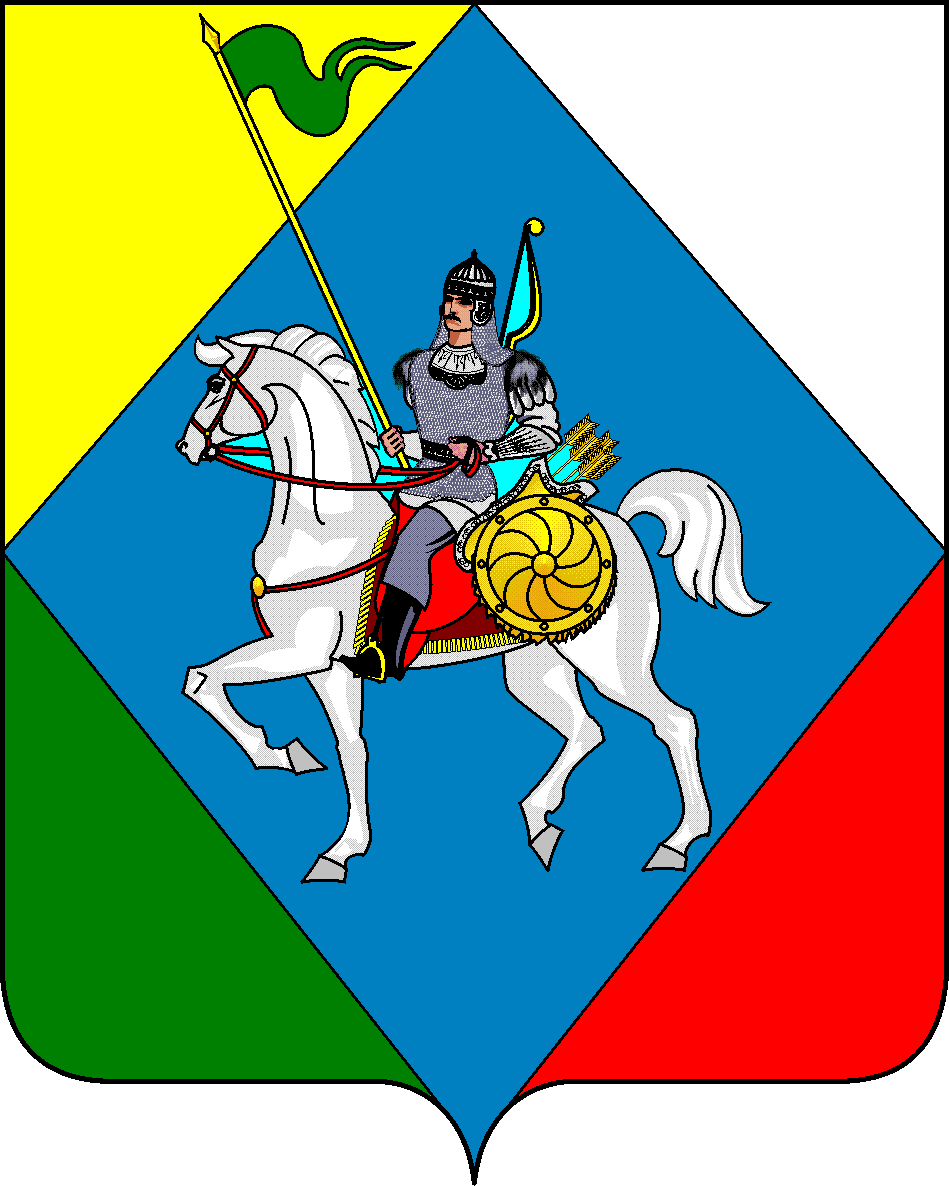 ТАТАРСТАН РЕСПУБЛИКАСЫГЛАВАӘлкиАлькеевскогомуниципаль районымуниципального районаБАШЛЫГЫАдрес: 422870, РТ,  с.Базарные Матаки, ул. Крайнова, 58Адресы: 422870, РТ, Базарлы Матак авылы, Крайнов ур.58                           факс: 8 (84346) 2-17-57тел: 8 (84346) 2-10-48